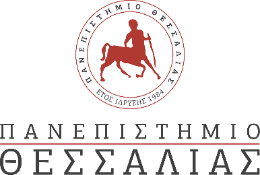 ΣΧΟΛΗ ΘΕΤΙΚΩΝ ΕΠΙΣΤΗΚΩΝΤΜΗΜΑ ΠΛΗΡΟΦΟΡΙΚΗΣ ΜΕ ΕΦΑΡΜΟΓΕΣ ΣΤΗ ΒΙΟΙΑΤΡΙΚΗ(Δ/νση: Παπασιοπούλου 2-4, Λαμία)ΑΝΟΙΧΤΕΣ ΘΥΡΕΣ 2023ΗΜΕΡΟΜΗΝΙΑ ΣΥΜΜΕΤΟΧΗΣ ΤΟΥ ΤΜΗΜΑΤΟΣ:Πέμπτη 9 και Παρασκευή 10 ΜαρτίουΠΡΟΓΡΑΜΜΑ ΠΑΡΟΥΣΙΑΣΕΩΝ - ΕΠΙΔΕΙΞΕΩΝ ΠΕΜΠΤΗ 9 ΜΑΡΤΙΟΥ 2023 [ΕΩΣ 80 ΑΤΟΜΑ ]9.30-10:00: Υποδοχή10:00-11:00: Παρουσίαση χώρων και υποδομών11:00-12:00: Παρουσίαση διδακτικής διαδικασίας12:00-13:00: Παρουσιάσεις ερευνητικών δράσεωνΠΑΡΑΣΚΕΥΗ 10 ΜΑΡΤΙΟΥ 2023 [ΕΩΣ 80 ΑΤΟΜΑ]9.30-10:00: Υποδοχή10:00-11:00: Παρουσίαση χώρων και υποδομών11:00-12:00: Παρουσίαση διδακτικής διαδικασίας12:00-13:00: Παρουσιάσεις ερευνητικών δράσεων